 Отчет о проведении «Последнего звонка»    23 мая состоялся красочный праздник последнего звонка в МКОУ «Ново-Дмитриевская СОШ». В это весеннее утро школьный двор выглядел празднично и нарядно. Колонны были украшены яркими шарами и цветами.   Торжественную линейку, посвященную последнему звонку открыли  ведущие . Выпускников поздравили со знаменательным днем в их жизни и поблагодарили всех гостей, друзей и родителей за то, что они пришли поддержать и проводить наших дорогих выпускников в добрый путь. После чего торжественно, под музыку вышли нарядные выпускники 1-х, 4-х, 9-х, 11 классов по звездной дорожке со своими классными руководителями Темировой Р.С., Заргишиевой Г.З., Бимурзаевой Е.О., Ильясовой Ф.С.,  Манаповой М.И. и Нукаевой Т.М., Шамакаевой З.Б..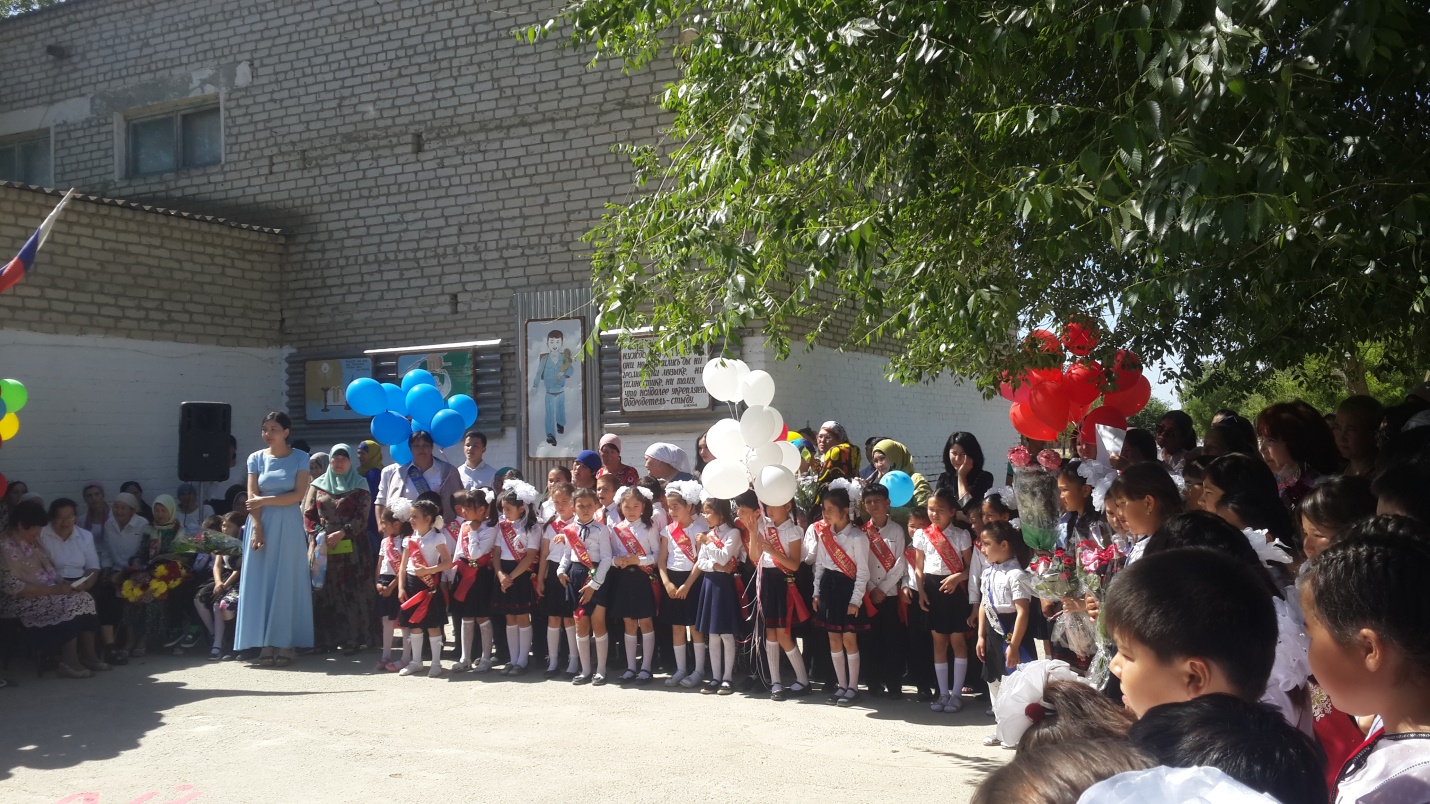 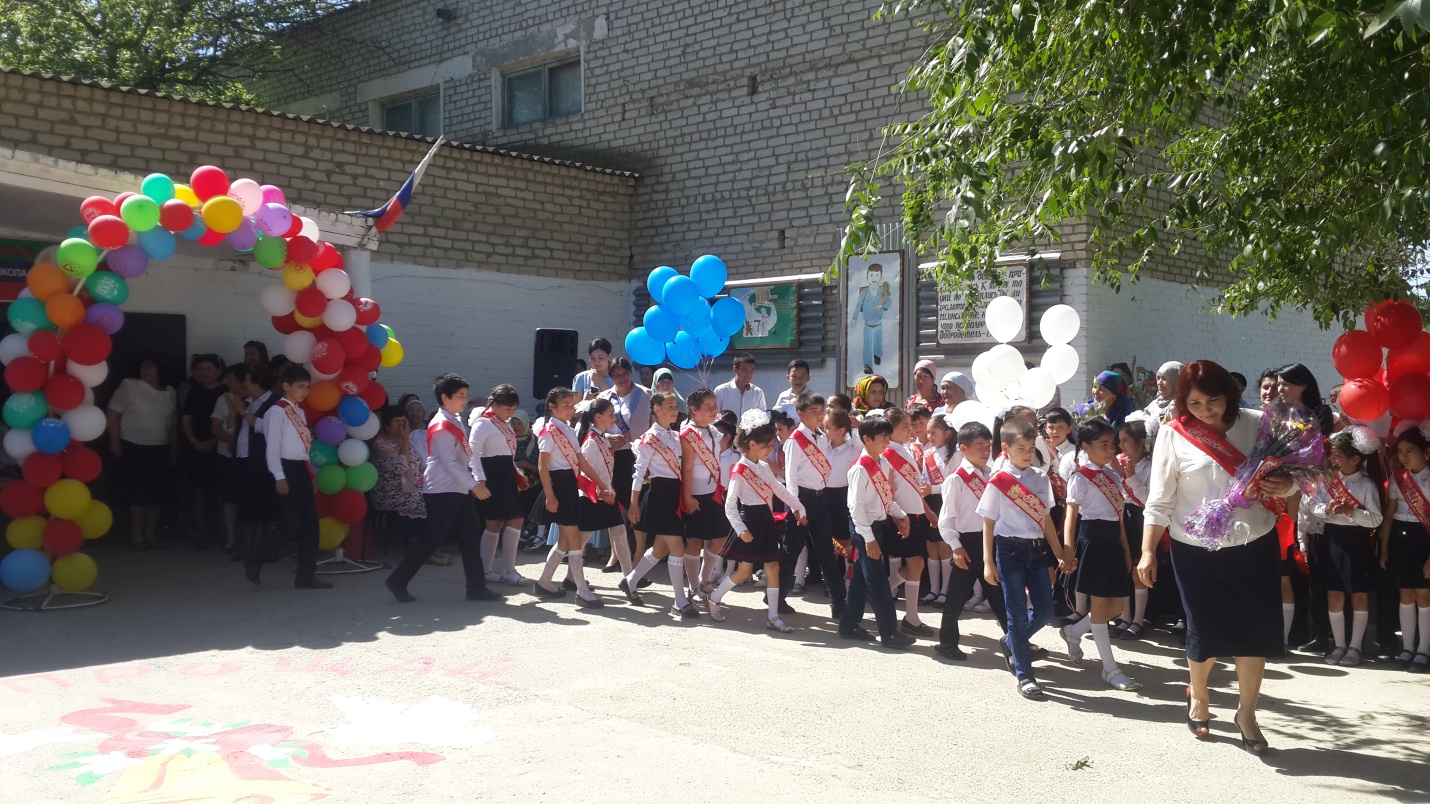 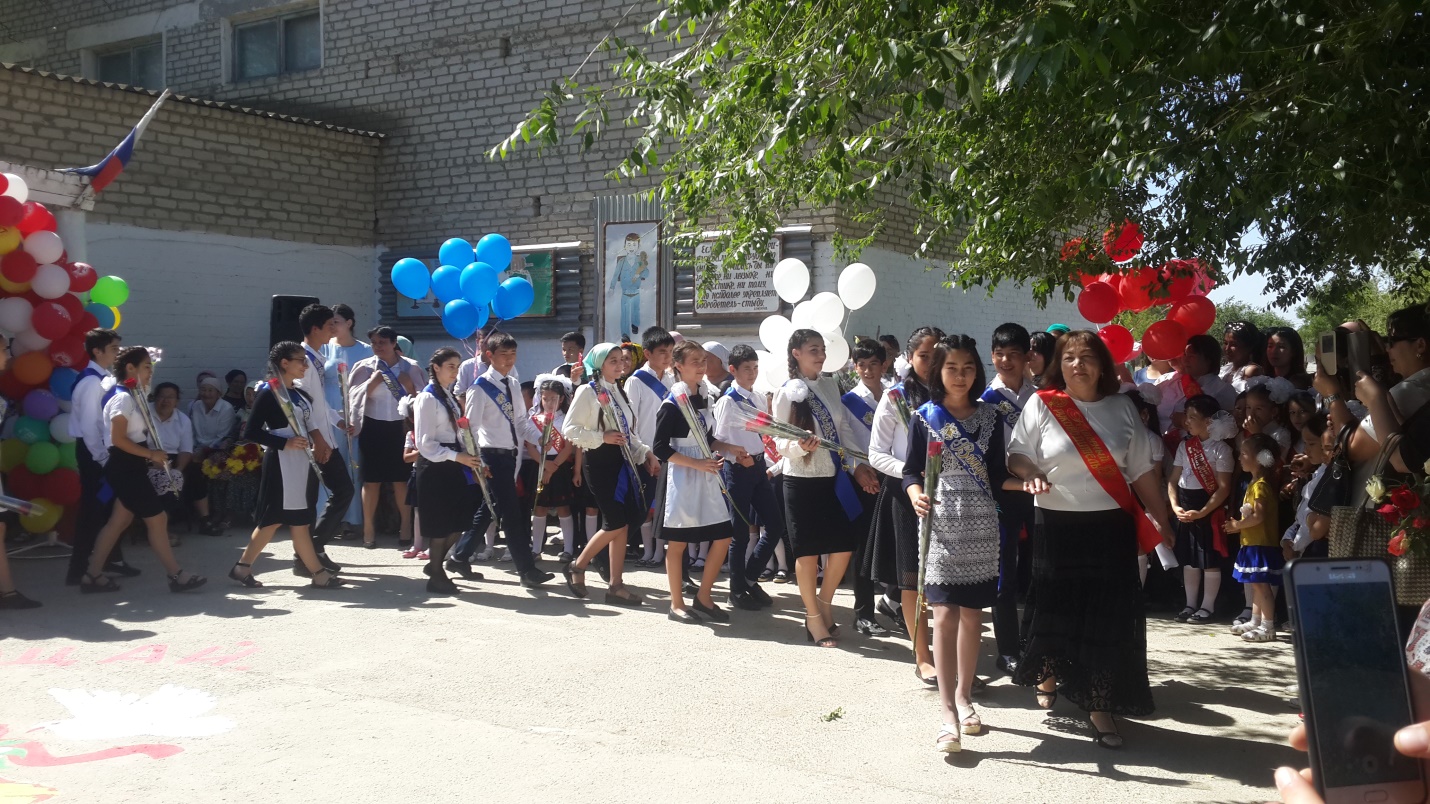 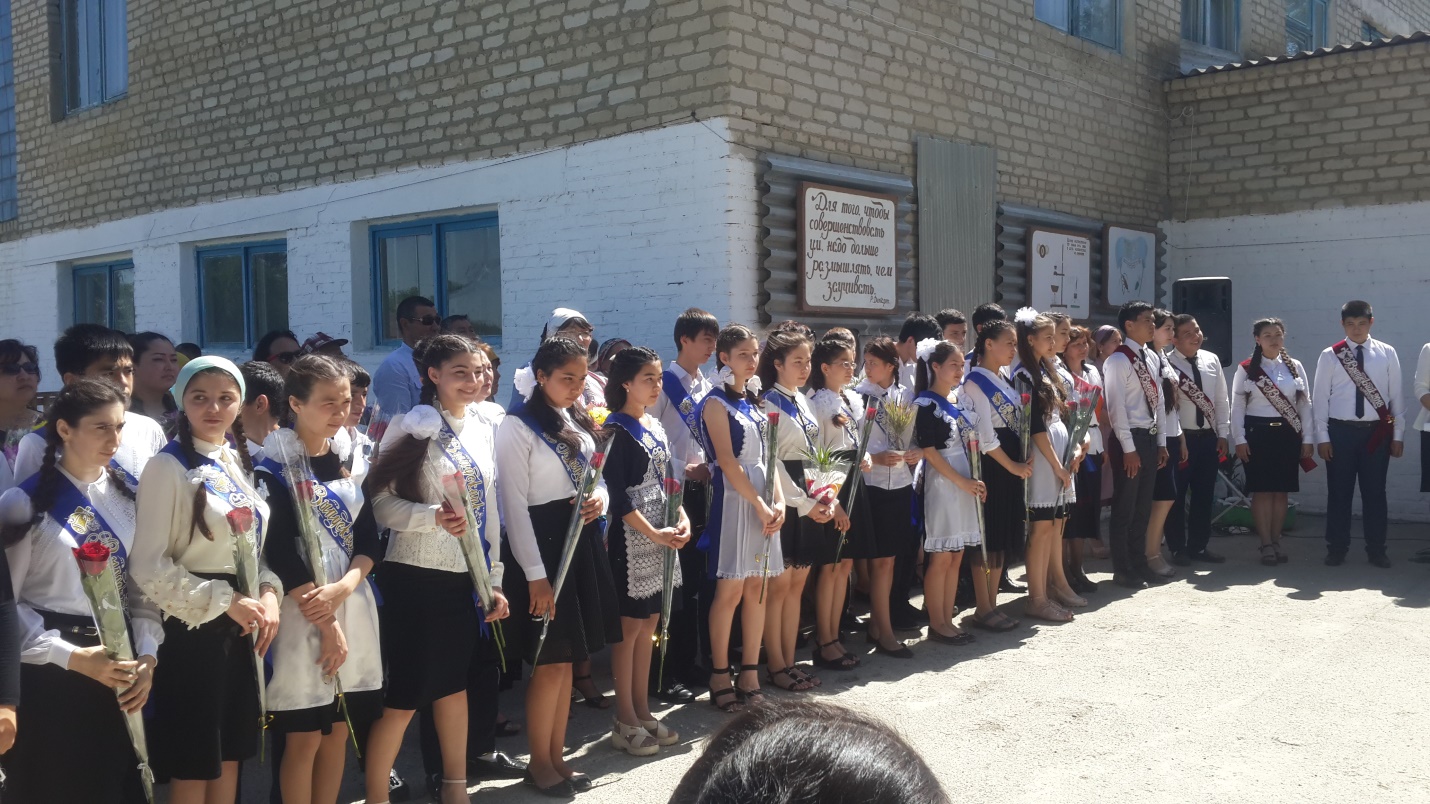  С добрыми напутствиями к ребятам обратилась  директор школы Манапова Г.А., пожелала ребятам успеха в достижении главной цели в жизни.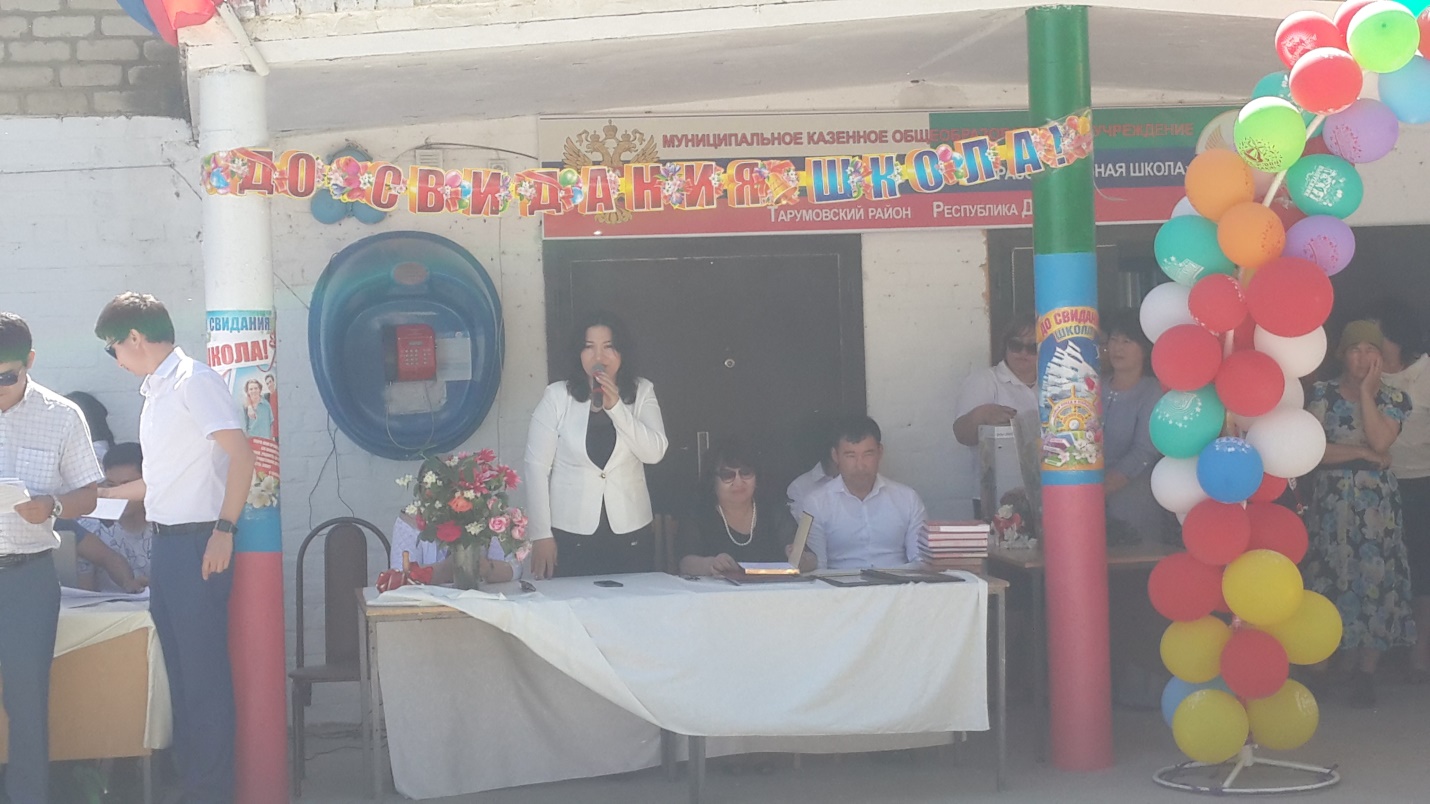 На празднике  присутствовали  почетные гости: Заместитель главы администрации МР Тарумовский район Мунгишиева З.Д.,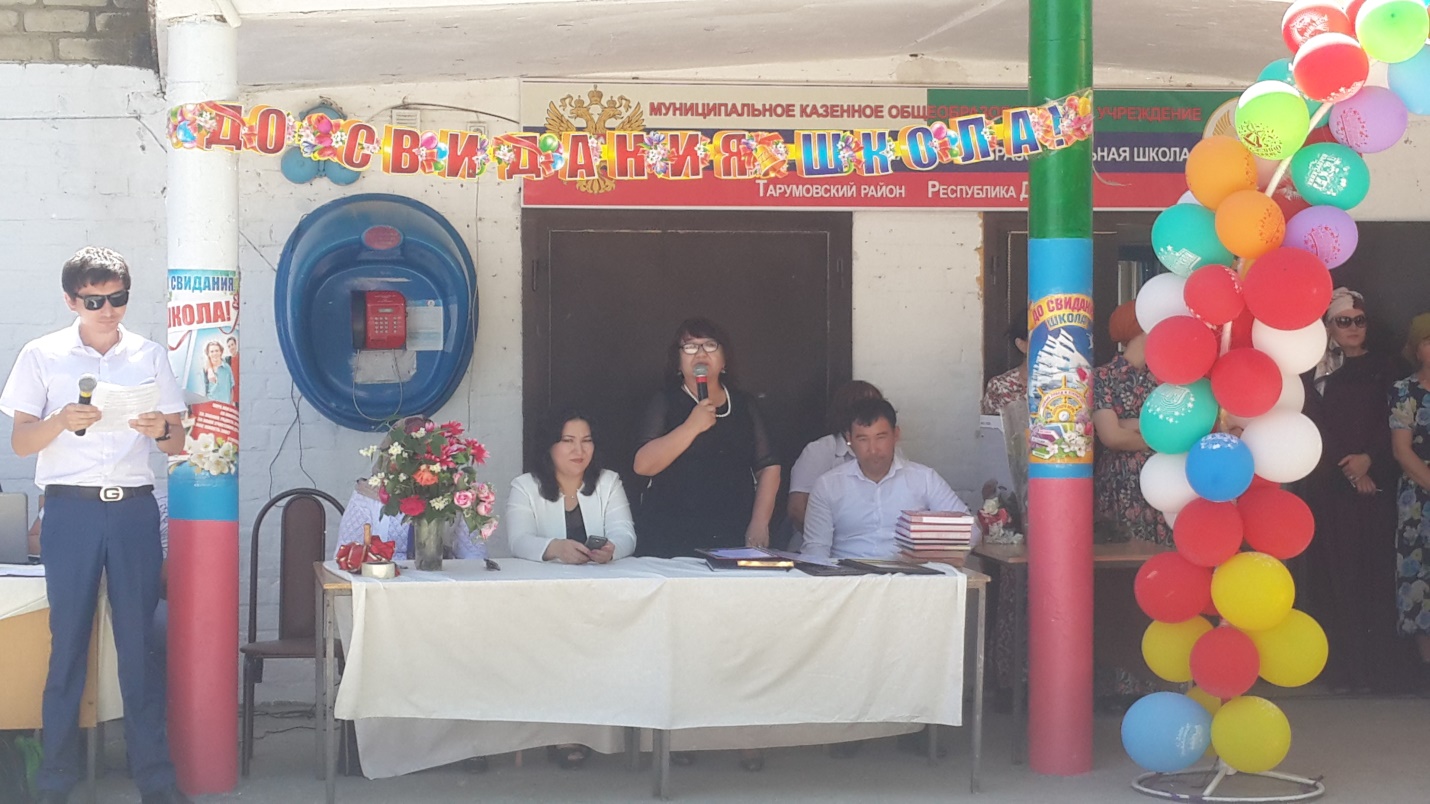  глава администрации с.Новодмитриевка Арсланбеков Т.И..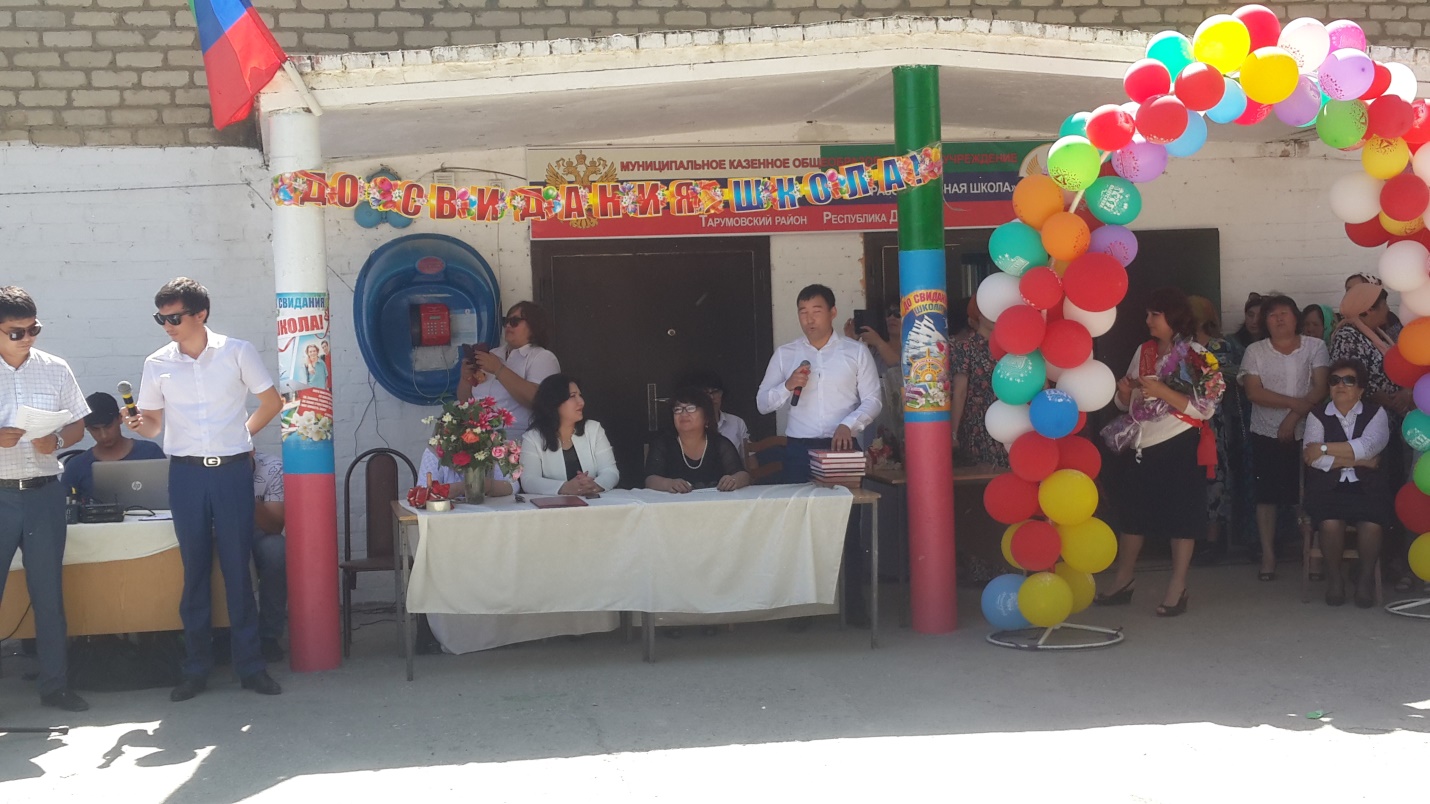   По традиции в обязательном порядке было проведено чествование учащихся, закончивших учебный год на  «отлично».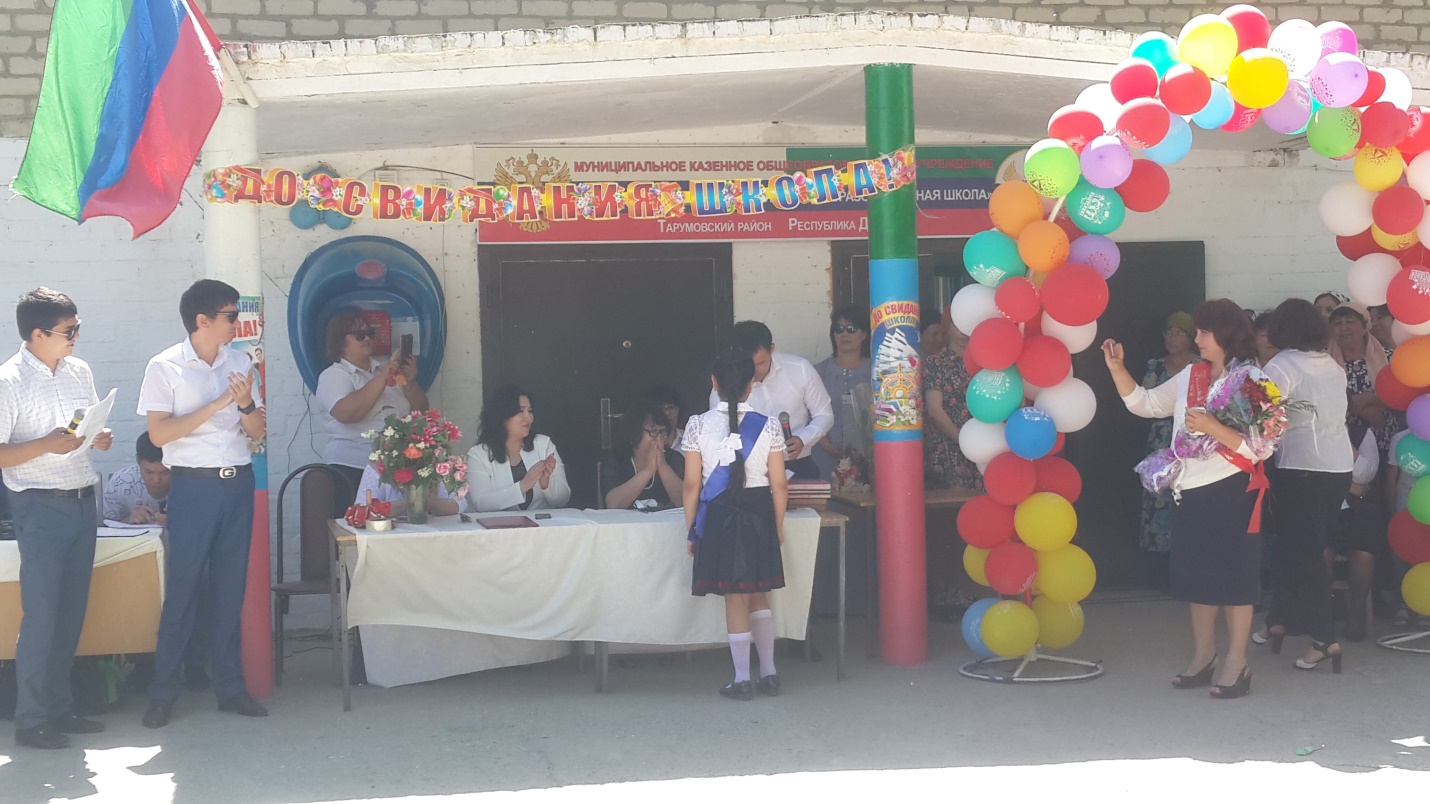 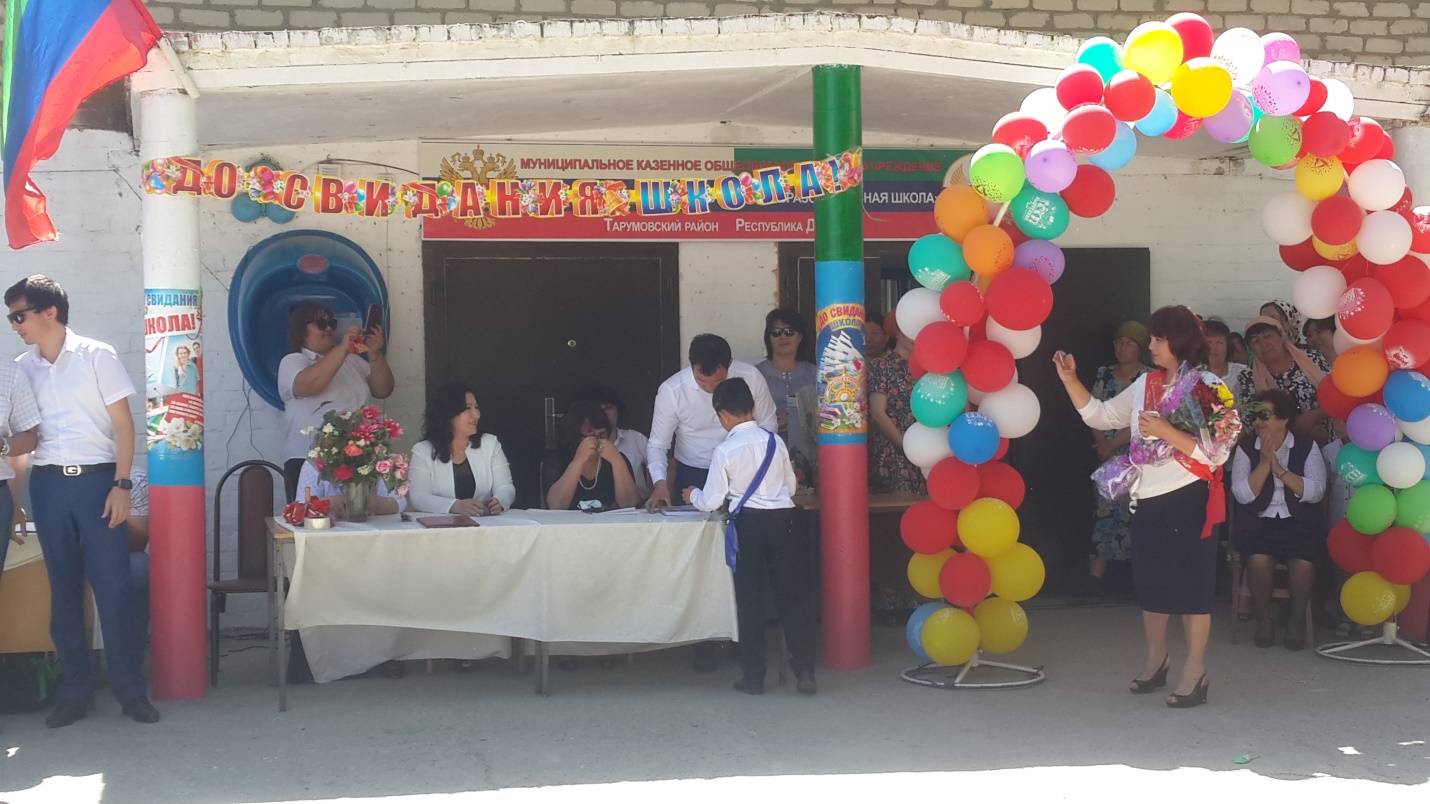 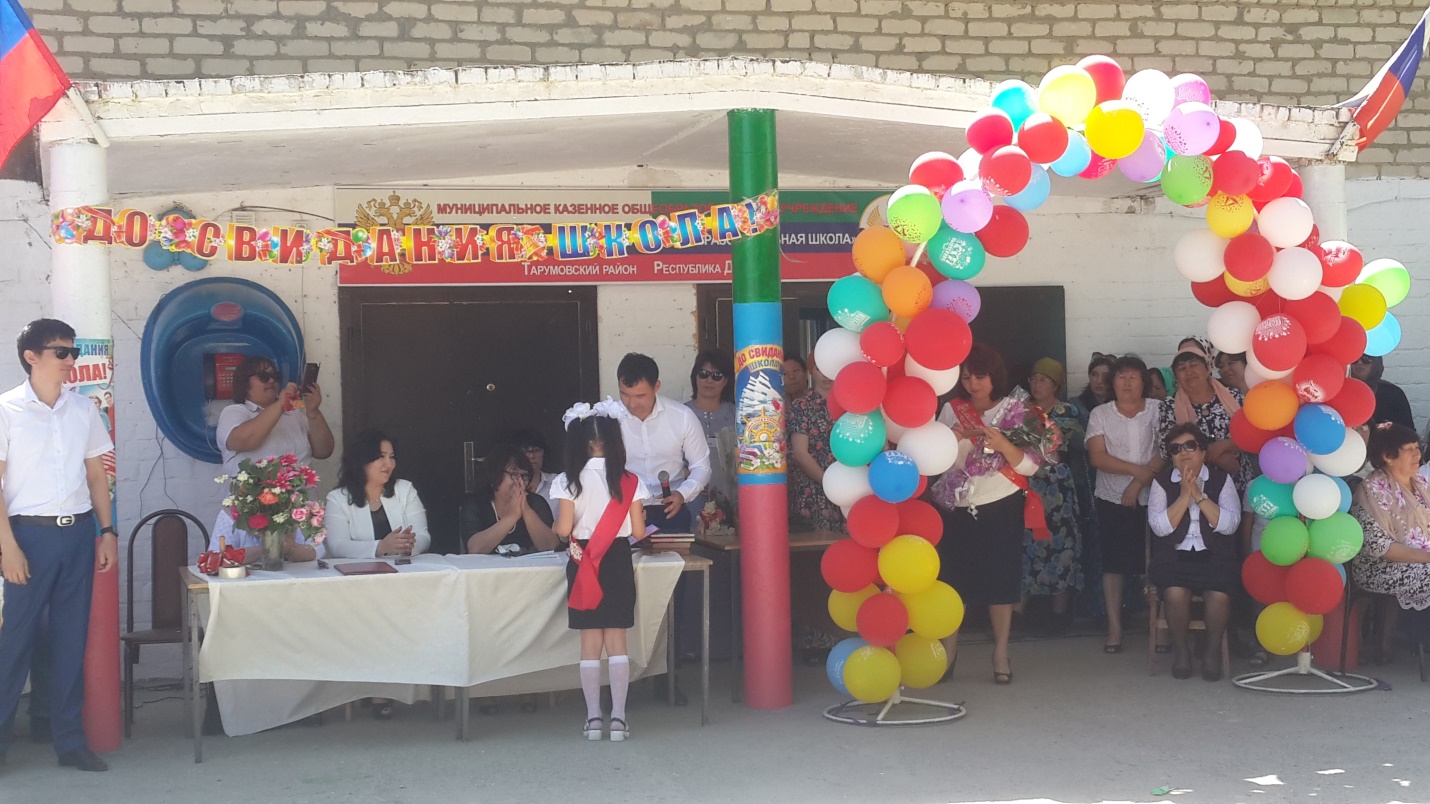 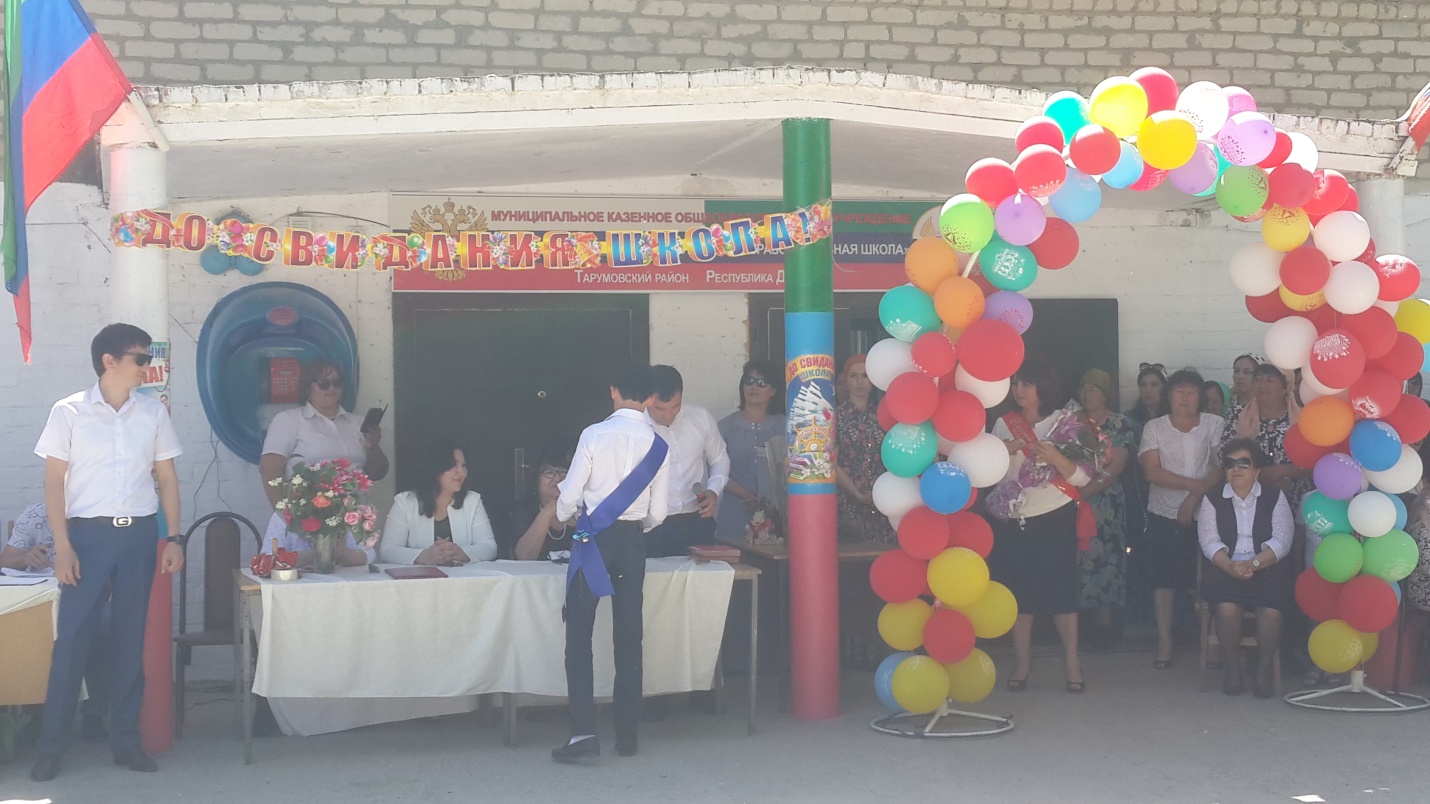 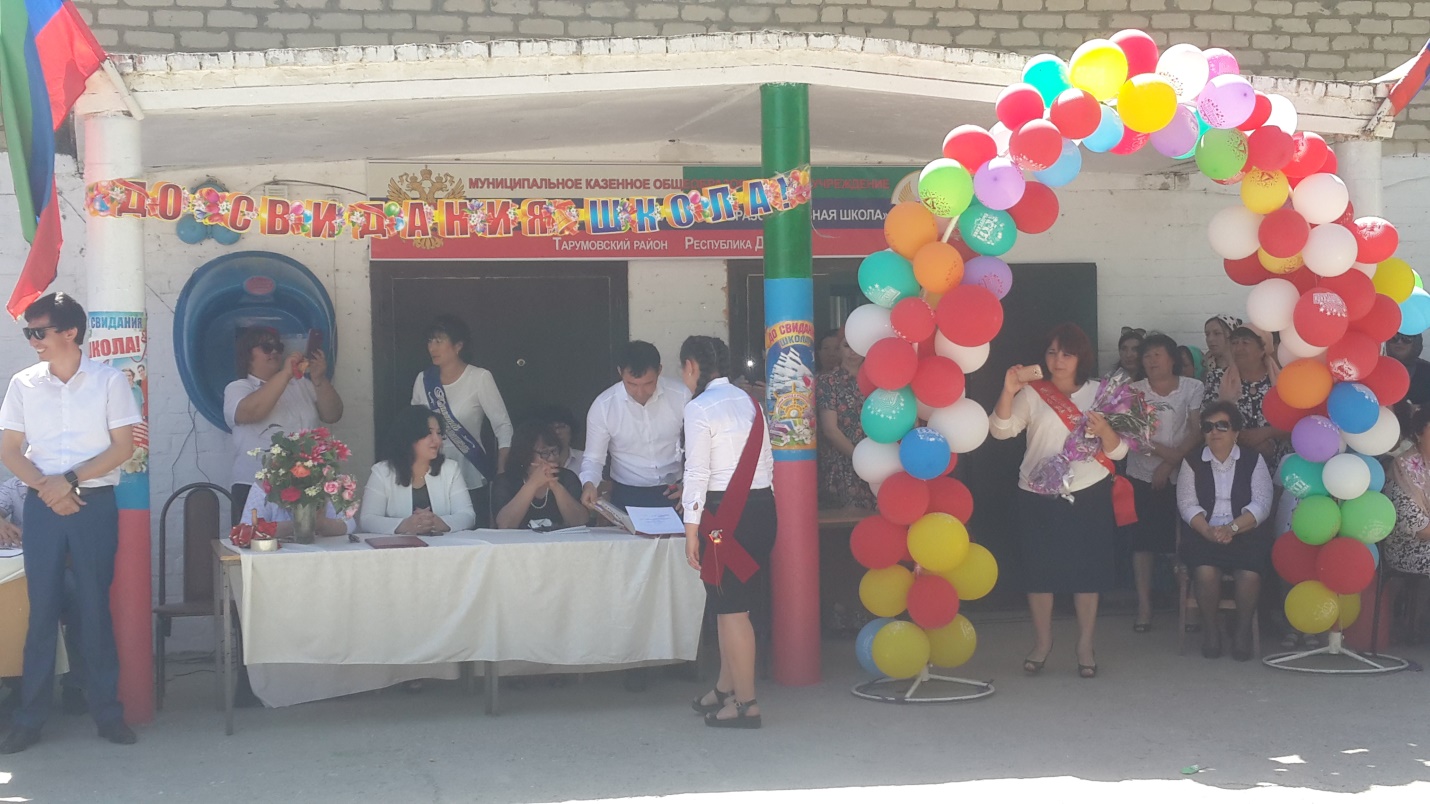 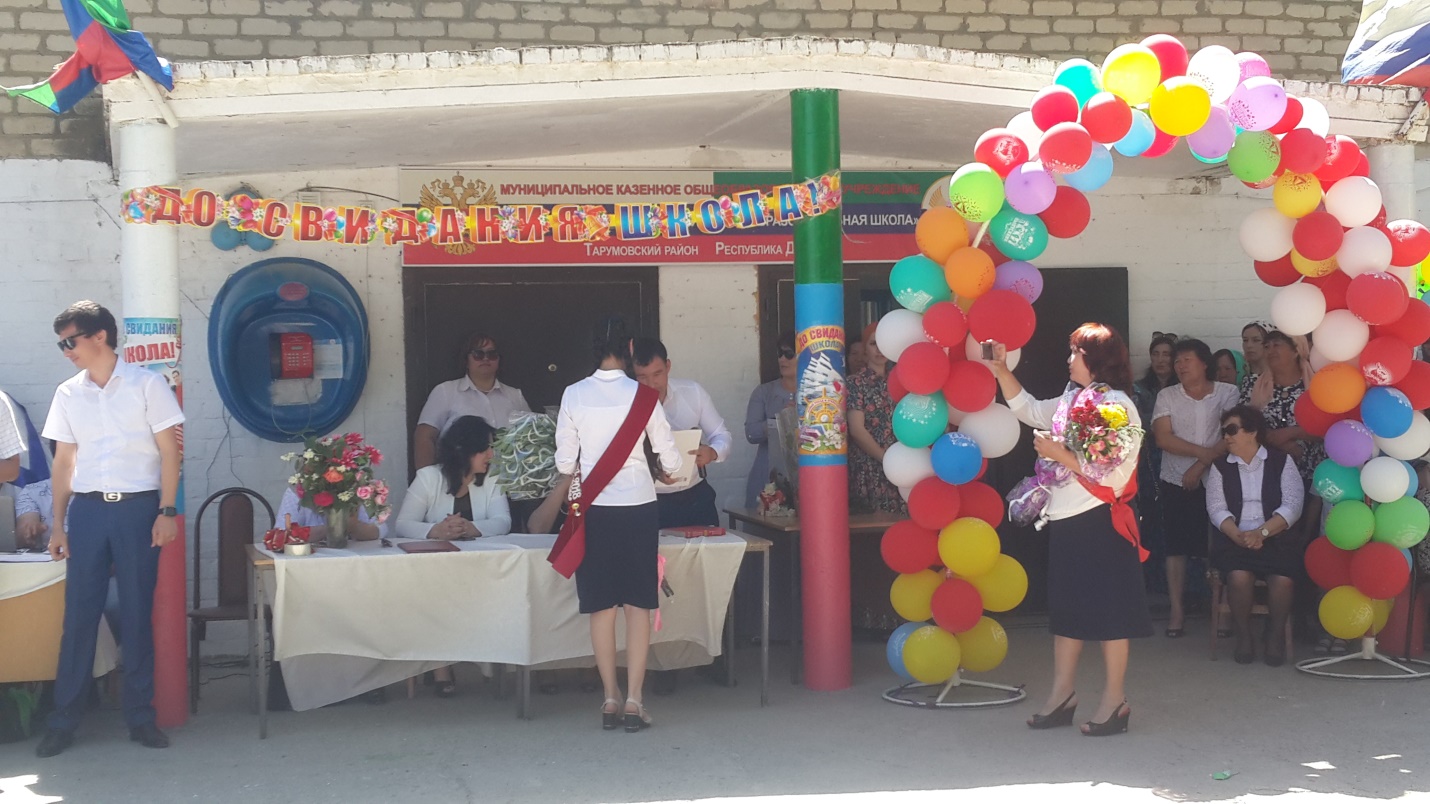 Ученики школы устроили настоящий праздник для всех присутствующих. Выпускники начальной школы читали стихи, пели песни об учителях и школе. Ребят поздравляли родители и учителя.Ярким поздравлением было слово первоклассников! Они пожелали выпускникам всего самого наилучшего, вручили им шары.Но главное слово, конечно же, было за ребятами выпускных 9-х и 11классов.  Нарядные 9- классники и 11-классники, прощаясь с детством, поблагодарили своих любимых учителей.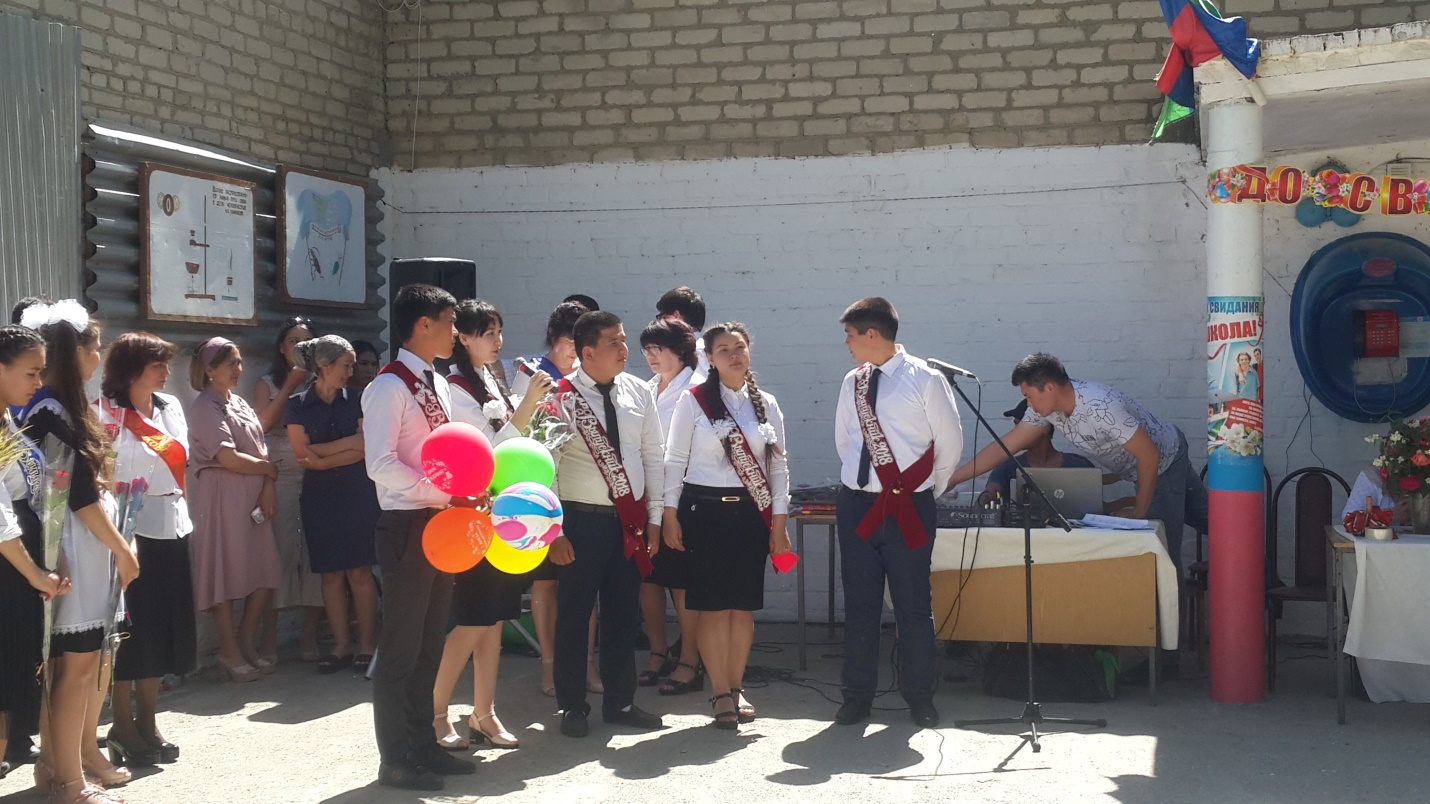 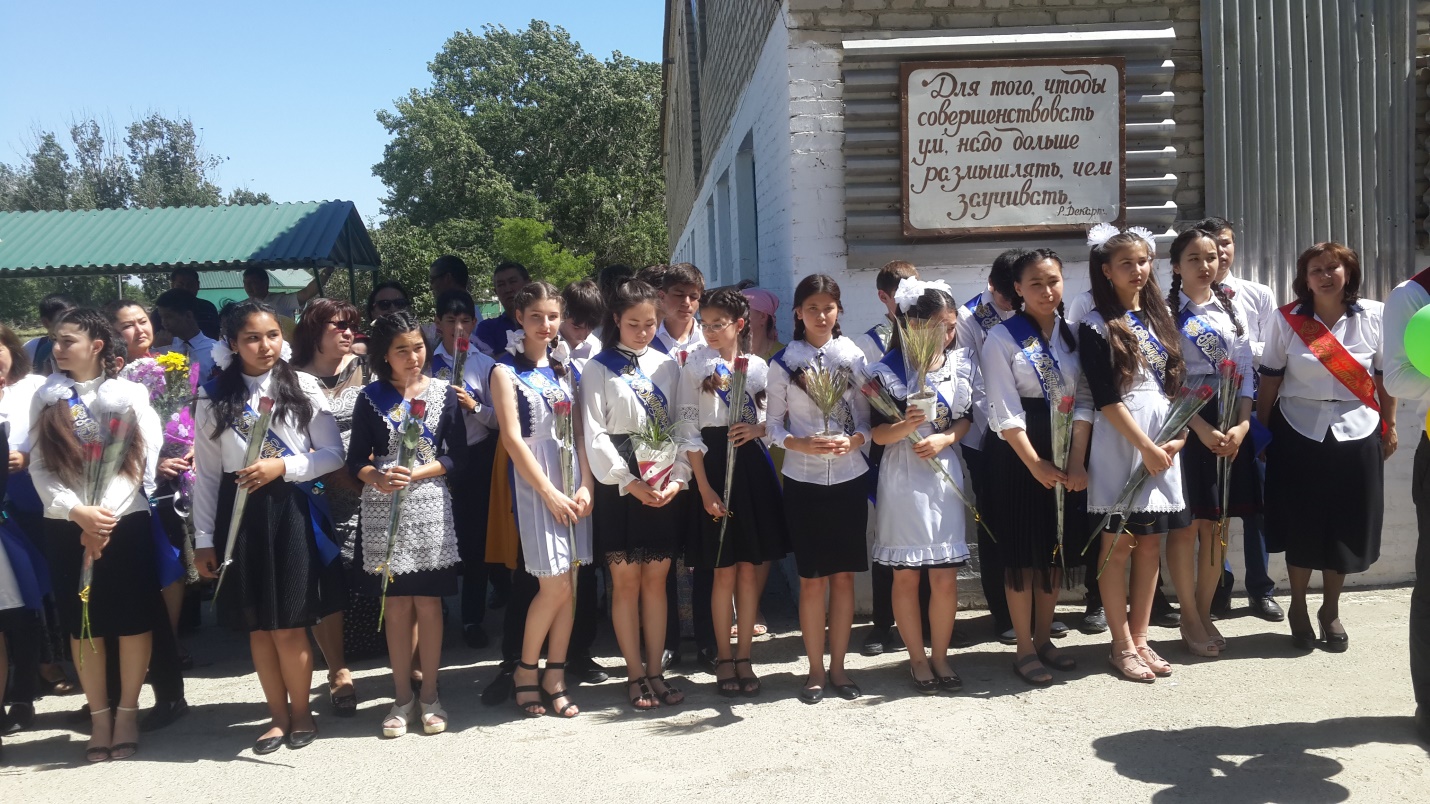 Очень скоро настала минута для выпускников, когда смело их можно назвать полноценными гражданами нашей великой Родины, когда они простятся с родной и любимой школой, беззаботной жизнью, с любимыми учителями.Право последнего звонка предоставили ученице 11 класса Ильясовой Анжеле и Арсланбековой Ганият , а также  ученице 1 б класса Байкашкаровой Сурие.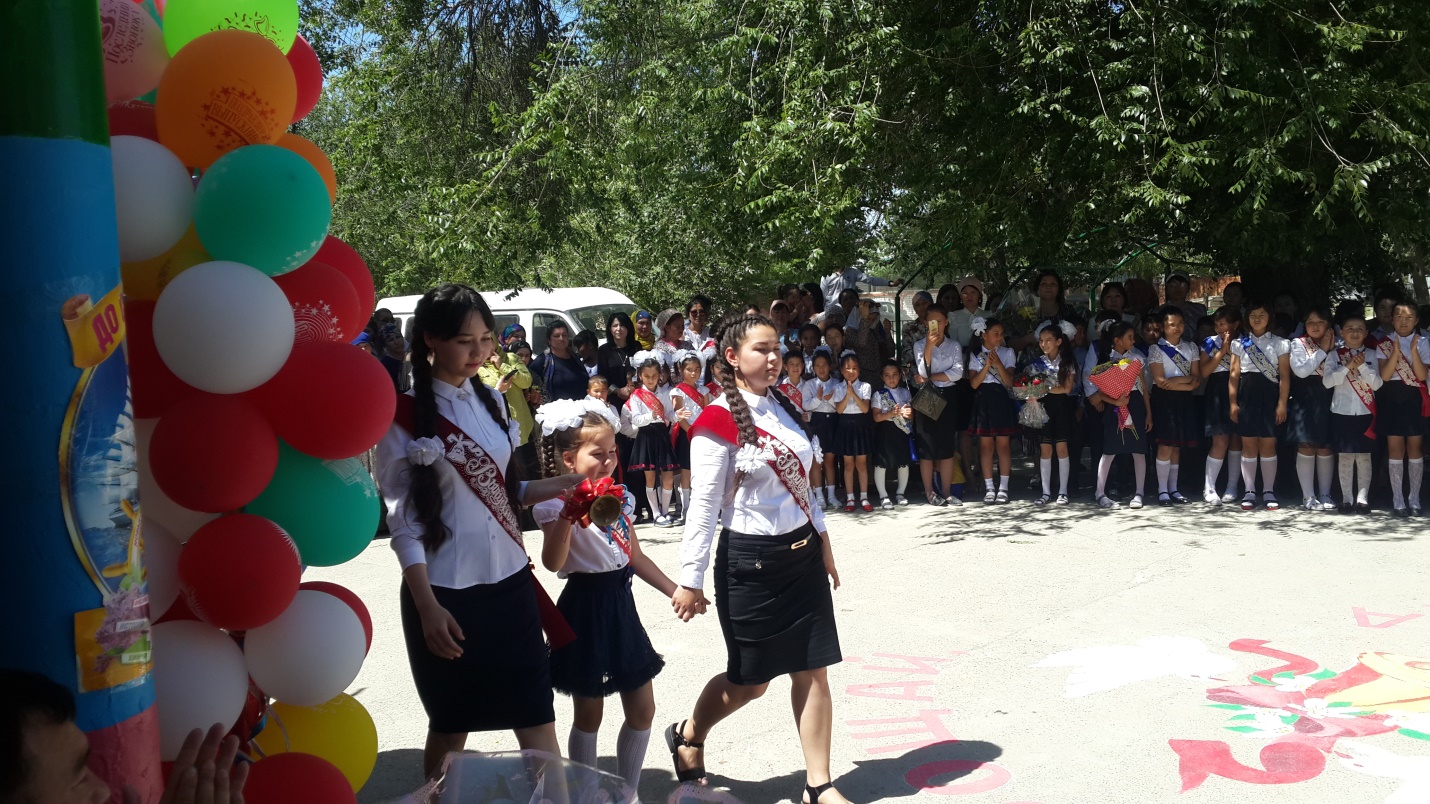 В конце линейки, загадав сокровенные желания, школьники традиционно отпустили в небо разноцветные воздушные шары – символ расставания со школьной порой.
 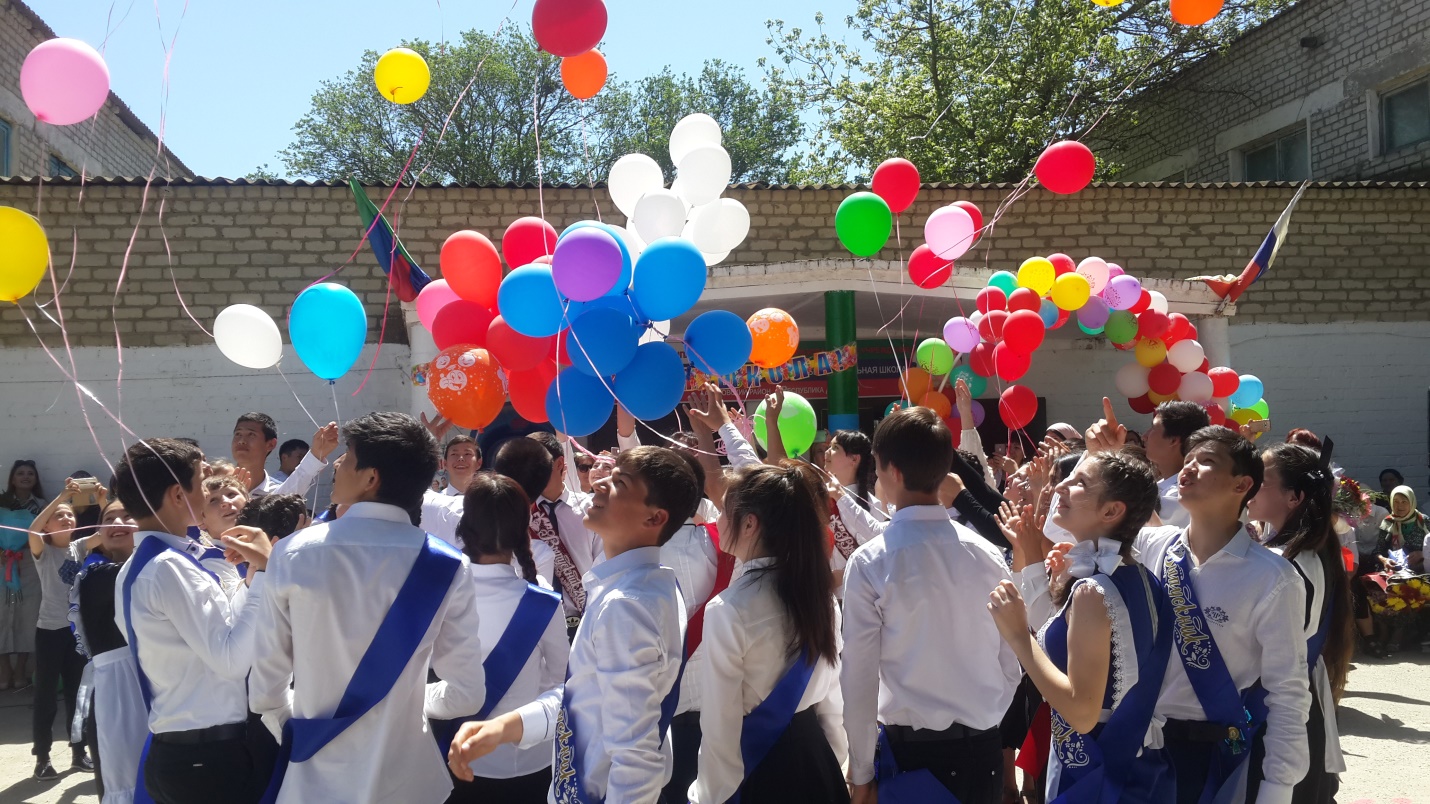  В завершении состоялся концерт. С красивыми танцами и песнями выступил ансамбль «Айланай». Всех учащихся школы ждут веселые каникулы, а выпускникам предстоит сдача выпускных экзаменов. «Ни пуха, ни пера!» вам ребята.